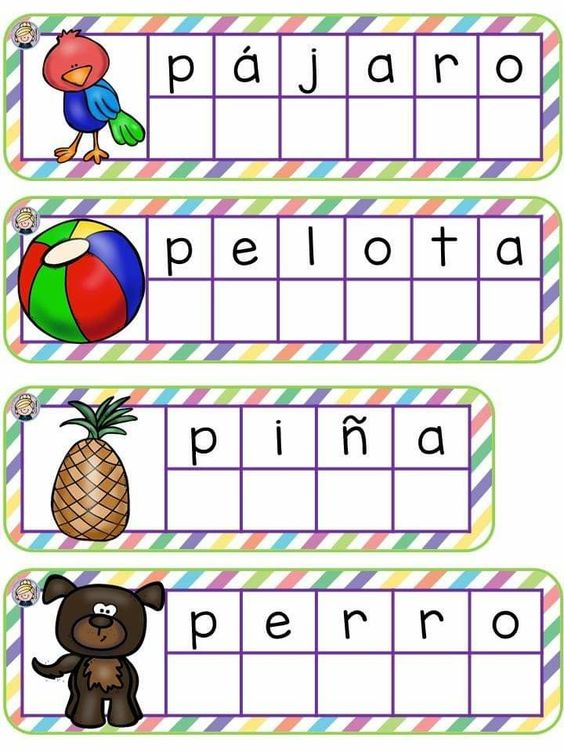 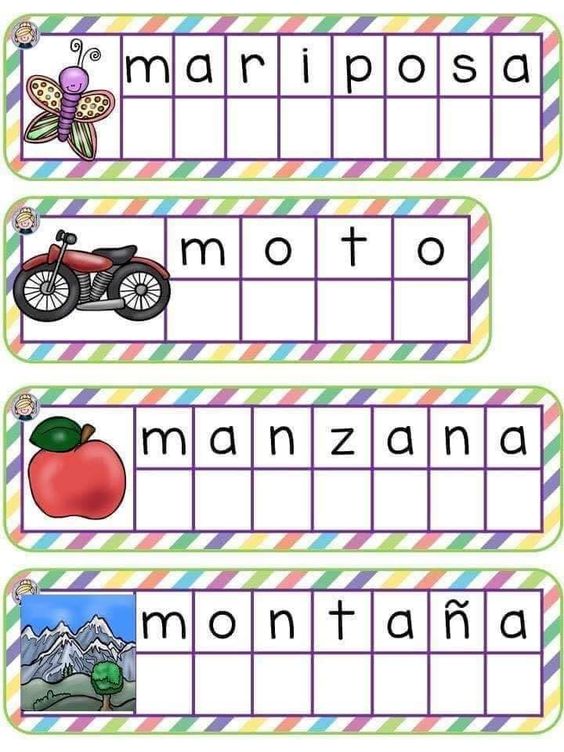 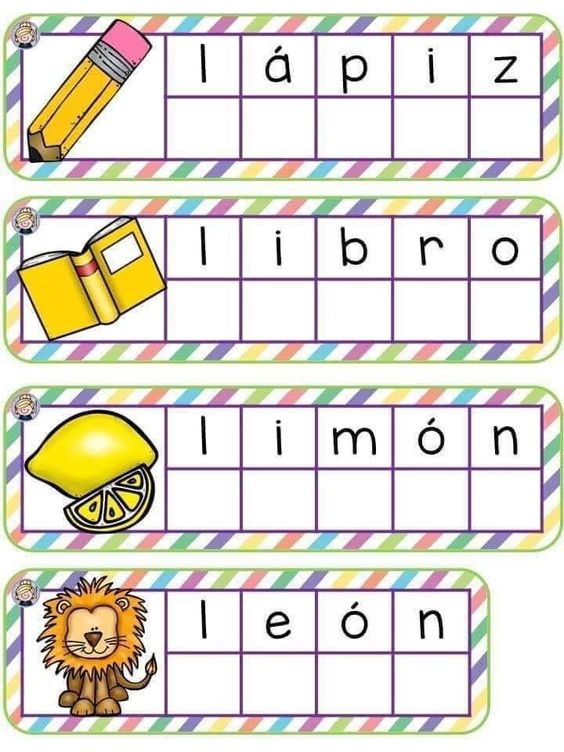 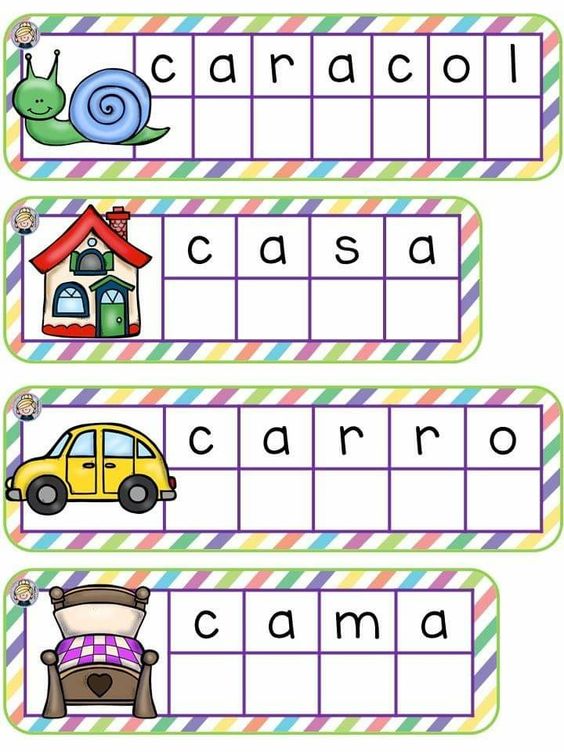 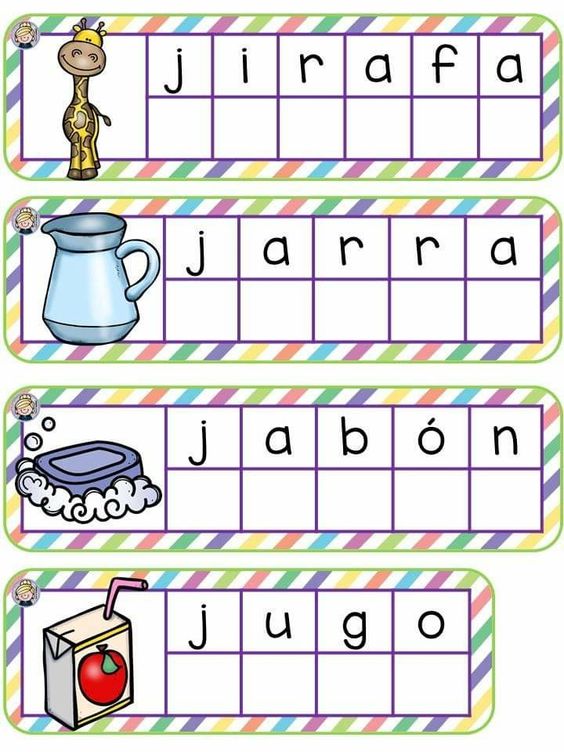 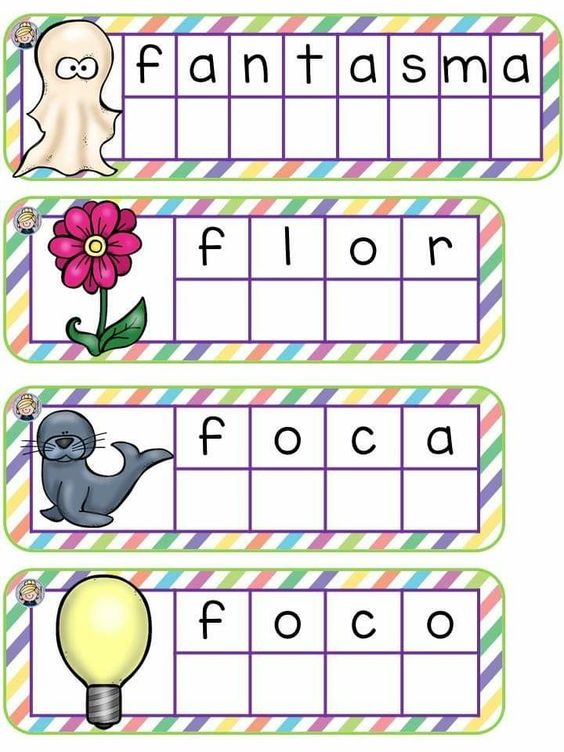    P  E  R  R  OJ  I  R  A  F  AJ  A  R  R  A J  A  B  Ó  N Z  U  M  O  P  Á  J  A  R  OP  E  L  O  T  A            P  I  Ñ  A     Z   mM  A  R  I  P  O  S AM  A  N  Z  A  N  AM  O  N  T  A  Ñ  AL  I  B  R  OL  I  M  Ó  NM  O  T  OL Á P I Z    L  E  Ó N 